Exhibit B: Washington EHBs on the 2025 Plans & Benefits Template PurposeThese instructions explain how to correctly populate the Essential Health Benefit (EHB) information of your Plans and Benefits template (PBT) for Washington State.  Note that the changes included in these instructions are in addition to the changes made by the Washington State EHB Add-In file provided by the Center for Consumer Information and Insurance Oversight (CCIIO).  (Note:  Washington state does not use the “PY2025 Standardized Plan Options Add-in” file.)Please go to the CCIIO Qualified Health Plan Application Instructions, Templates and Materials page (https://www.qhpcertification.cms.gov/s/Application%20Materials) for 2025 Qualified Health Plan templates and Add-In file.Background InformationThe Plans & Benefits template (PBT) is an Excel workbook made up of at least two worksheets.  One is labeled “Benefits Package [Number]”, and the other is labeled “Cost Share Variances [Number]”.  The Benefits Package worksheet is separated into three sections.  The first section is the identification of the issuer and market to which the Binder applies (labeled “Binder Identification” in the screen shot below).  The next section is where the issuer identifies the plans and their attributes (labeled “Plan Identification and Attributes” in the screen shot below).  These sections are followed by the third section that begins with the heading “Benefit Information.”  (Labeled “EHB Information” in the screen shot below.)  This third section includes the information about coverage of the Essential Health Benefits (“EHBs”) required in the applicable state.CCIIO provides an Add-In file that helps users complete the EHB Information section of the PBT.  The Add-In file will populate the EHB Information automatically once the “Issuer State” (WA) and applicable “Market Coverage” or “Dental Only Plan” fields are selected in the “Binder Identification” portion of the template (red circle).  Although most of this information is correct, some changes are required.  These instructions explain how to make changes necessary to correct the information that is automatically populated, and to customize it based on your plan design.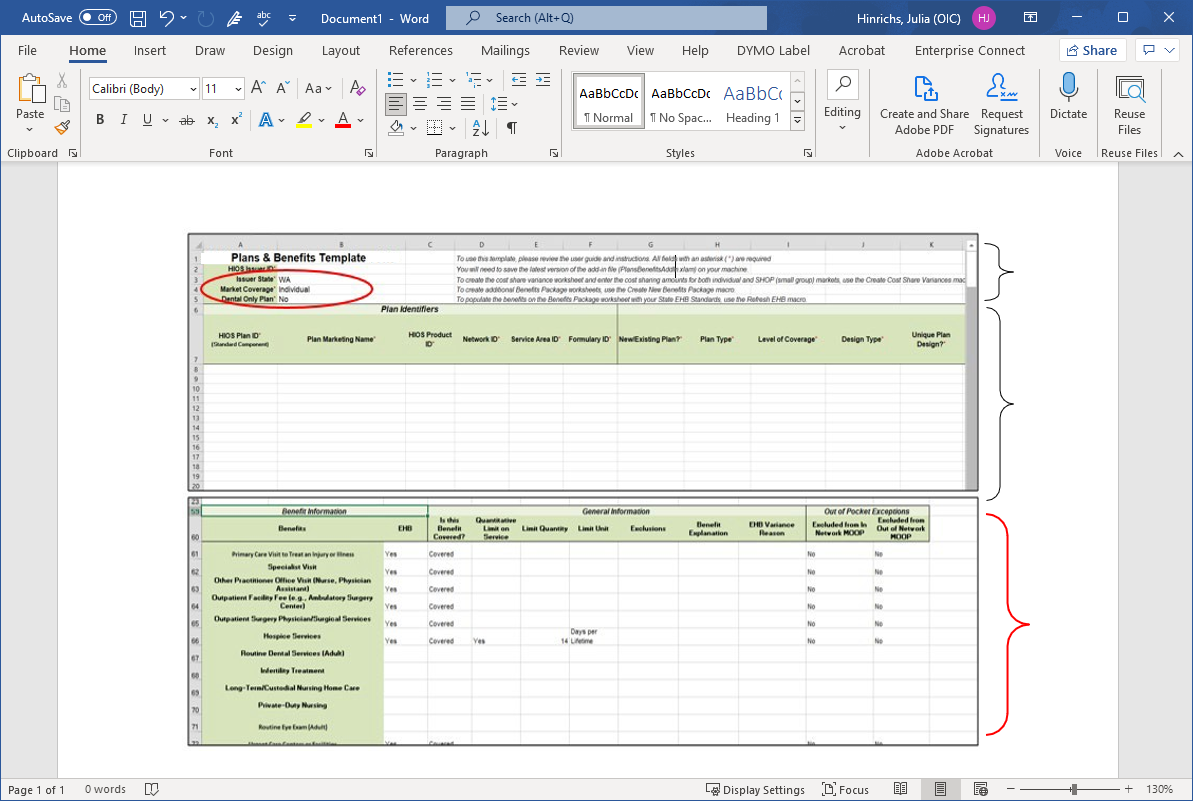 How to use these instructionsThere are two sections to these instructions:  these narrative instructions (Exhibit B) and a visual map of corrections (Exhibit C, Visual Map of PBT with Washington EHBs).  The two sections are designed to be used in combination.Exhibit C - Visual map The visual map is an Excel workbook with 3 sheets.  The sheet labeled “Individual Medical” shows the changes to be made in medical individual market PBTs.  The sheet labeled “Small Group Medical” shows the changes to be made in medical small group market PBTs.  The sheet labeled “SAPDental” shows the changes to be made in stand-alone pediatric dental PBTs for both the individual and small group markets. Each sheet contains two views: how the EHB information is populated by the State PBT Add-In file, and how the final EHB information must look in each Benefits Package worksheet of the PBT when submitted to the OIC.  Note that the visual map includes some changes that will be made depending on the benefits covered in the specific plan shown on the PBT.  See the legend below.  LegendRed:  	Required ChangesGold:  	Optional Changes (whether a change is necessary depends on if and how the benefit is covered)Green: Required Changes (Cascade Care Standardized and Public Option Silver and Bronze individual Exchange plan’s services eligible for first two visits at $1 copay, then regular copay amounts apply).  In order for the Benefits Package worksheet to be accurate, Silver and Bronze Cascade Care Standardized and Public Option plans must be listed under a separate worksheet from the Cascade Care Standardized and Public Option Gold plan.Plan & Benefits Template (PBT) InstructionsColumns:  You will be working in the following columns in the PBT:  IMPORTANT:  EHB Variance Reason’s (Column J) “Substituted,” “Substantially Equal,” and “Using Alternate Benchmark” are not acceptable variance reasons in Washington State.  Cascade Care Standardized and Public Option Silver and Bronze Individual Exchange Plans OnlyThe WAHBE 2025 Standard Plan Designs identifies certain services eligible for the first two visits at $1 copay, after which stated cost-sharing applies. Cascade Care Standardized and Public Option silver and bronze individual Exchange plans must be placed on separate Benefits Package/Cost Share Variances worksheets.Benefits Package worksheet: For “Primary Care Visits to Treat an Injury or Illness,” you must populate Column I (Benefit Explanation) with “First two in-person visits covered at $1 copay, then regular copay amounts apply. This two-visit allowance is shared with Other Practitioner Office Visit (Nurse, Physician Assistant).” For “Other Practitioner Office Visits (Nurse, Physician Assistant),” you must populate Column I (Benefit Explanation) with “First two in-person visits covered at $1 copay, then regular copay amounts apply. This two-visit allowance is shared with Primary Care Visit to Treat an Injury or Illness.” For “Mental/Behavioral Health Outpatient Services,” you must populate Column I (Benefit Explanation) with “First two in-person visits covered at $1 copay, then regular copay amounts apply. This two-visit allowance is shared with Substance Abuse Disorder Outpatient Services.”  For “Substance Abuse Disorder Outpatient Services,” you must populate Column I (Benefit Explanation) with “First two in-person visits covered at $1 copay, then regular copay amounts apply.  This two-visit allowance is shared with Mental/Behavioral Health Outpatient Services.”Cost Share Variances worksheet:  Populate the two visits under the “Begin Primary Care Cost-Sharing After a Set Number of Visits?” column under the “AV Calculator Additional Benefit Design section. Gender Affirming CareGender Affirming Care is required under 42 USC §18116, RCW 48.30.300, and RCW 49.60.040(26) and (27). You must populate Column D with “Covered” and populate Column J with “Other Law/Regulation”.You must populate Column I (Benefit Explanation) with “Gender Affirming Care includes health care services prescribed to treat any condition related to the individual's gender identity and may include primary care visits, specialty care, outpatient mental health services, prescription drug benefits, and surgical services.”Note that, per CMS QHP Application Instruction for the PBT, Cost share values (copay and coinsurance) in the Cost Share Variances tab must be based on the most common cost share expected for the gender affirming care benefit. Diabetes Care ManagementYou first must add Diabetes Care Management to the Benefits Information using the “Add Benefit” button provided in the PBT Add-In file. Then you must populate Column D with “Covered” and populate Column J with “Additional EHB Benefit”. Inherited Metabolic Disorder – PKUYou first must add Inherited Metabolic Disorder - PKU to the Benefits Information using the “Add Benefit” button provided in the PBT Add-In file. Then you must populate Column D with “Covered” and populate Column J with “Additional EHB Benefit”. Dental Anesthesia You first must add Dental Anesthesia to the Benefits Information using the “Add Benefit” button provided in the PBT Add-In file. Then you must populate Column D with “Covered” and populate Column J with “Additional EHB Benefit”. Abortion for Which Public Funding is ProhibitedIf your product does not cover abortion for which public funding is prohibited, no changes are required in this row.  The State EHB Add-In file accurately reflects a product that does not include coverage for abortion for which public funding is prohibited.If your product does cover abortion for which public funding is prohibited, you must populate Column D with “Covered”, and populate Column J with “Additional EHB Benefit”. Dental Check-Up for Children:If your product DOES have embedded pediatric dental benefits, no changes are required in this row.  The State EHB Add-In file accurately reflects a product that includes coverage for the pediatric EHB requirement of 2 dental check-ups per year.  NOTE: you may cover more than 2 pediatric dental check-ups.  The number in Column G must reflect the actual number of covered pediatric dental check-ups.If your product does NOT have embedded pediatric dental benefits, you must populate Column D with “Not Covered”, clear the contents of Columns E through G, and populate Column J with “Dental Only Plan Available”. Basic Dental Care – Child:If your product DOES have embedded pediatric dental benefits, and the product limits the number of pediatric basic dental care visits to one per year, no changes are required in this row.  The State EHB Add-In file accurately reflects a product that includes coverage for this pediatric EHB requirement.  Note:  The EHB requires coverage of at least one pediatric basic dental care visit, but you may cover as many such visits as desired.  The number in Column F must reflect the actual number of covered pediatric basic dental care visits.If your product does NOT have embedded pediatric dental benefits, you must populate Column D with “Not Covered”, clear the contents of columns E through G, and populate Column J with “Dental Only Plan Available”. Orthodontia – Child:If your product DOES have embedded pediatric dental benefits, no changes are required in this row.  The State EHB Add-In file accurately reflects a product that includes coverage for medically necessary pediatric orthodontia.If your product does NOT have embedded pediatric dental benefits, you must populate Column D with “Not Covered” and populate Column J with “Dental Only Plan Available”. Major Dental Care – Child:If your product has embedded pediatric dental benefits, no changes are required in this row.  The State EHB Add-In file accurately reflects a product that includes coverage for the pediatric EHB for major dental care (once every 2 years for the same restoration).NOTE: you may cover more pediatric major dental care than the EHB minimum.  Your PBT must reflect the actual covered pediatric major dental care benefits.If your product does NOT have embedded pediatric dental benefits, you must populate Column D with “Not Covered”, clear the contents of Column I, and populate Column J with “Dental Only Plan Available”.Adult Dental Benefit InstructionsThis section applies to the following benefits: Basic Dental Care – Adult Orthodontia – Adult Major Dental Care – Adult Accidental DentalIf your product does NOT have adult dental benefits, no changes are required in these rows.  The State EHB Add-In file accurately reflects a product that does not include adult dental benefits.  If your product DOES have adult dental benefits, you must: Populate Columns D through I to accurately reflect the benefits offered; andPopulate Column J with “Not EHB”.Other Optional ChangesAcceptable optional changes indicated in this document are not all inclusive. The issuer must make additional changes to the Benefit Packages worksheet that are required to accurately reflect the actual benefits covered in the corresponding form; however, benefits must not be more restrictive than the benchmark plan. For example, the benefit limitation for Generic Drugs is “Coverage is limited to a 30-day supply retail or 90-day supply mail order per fill or refill” per the benchmark plan; however, this limitation can change to be less restrictive; for example, “Coverage is limited to a 90-day supply retail or 90-day supply mail order per fill or refill.” Column LetterColumn HeadingDIs this Benefit Covered?EQuantitative Limit on ServiceFLimit QuantityGLimit UnitIBenefit ExplanationJEHB Variance Reason